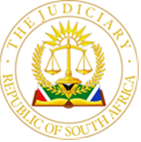 IN THE HIGH COURT OF SOUTH AFRICAGAUTENG DIVISION, PRETORIAURGENT COURT ROLL FOR THE WEEK COMMENCING ON 16 AUGUST 2022BEFORE THE HONOURABLE JUDGE CJ VAN DER WESTHUIZENROLL CALL:  TUESDAY 16 August 2022     COURT VENUE: B PALACE   AT 10:00ALL PARTIES SHOULD BE READY TO PROCEED WITH THEIR MATTER ON TUESDAY 16 August 2022 AT 10:00 IN COURT B PALACEALL MATTERS WILL BE HEARD IN OPEN COURT.SECRETARY: Ms. Bokka Van Zyl PALACE OF JUSTICECHAMBER 23TEL:012 314 9004/082 838 2575E-mail: bvzyl@judiciary.org.za3.JABULANI ISAAC ZONDO VS NPA (NATIONAL PROSECUTING AUTHORITY)2022- 0109584.NKWANKWA M KOMANE ea VS MINISTER OF EMPLOYMENT AND LABOUR ea29604/20227.EX PARTE: MARDORETH GROBLER,JACOBUS LUCAS PEACOCK 2022-0124638. & 27.OBELA FRESH DIPS & SPREAD VS DIEDERIK COETZEE2022-00632310.EX PARTE:JACQUELINE NICOLE VAN HEERDEN + 22022-00922312.JA PRETORIUS + 1 VS T JOOSTE N.O. + 535593/202214.DECODING INFORMATION SERVICES PTY LTD VS LJ NEL38236/202216.SOUTH AFRICA REVENUE SERVICES VS OFFICE OF THE PUBLIC PROTECTOR AND ea36825/202219.PLAINTIFFS LISTED IN ANNEXURES “RAF1” + 1 VS ROAD ACCIDENT FUND20784/202021.RODOVAN KREJCIR VS HEAD OF PRISON, KGOSI MAMPURU MAXIMUM CORRECTIONAL SERVICES (PRISONER)2022-01291223.BONJANALA PLTINUM DISTRICT MUNICIPALITY VS STEPHEN M MADIRO18/08/20222022-01286125.SOUTH AFRICAN LEGAL PRACTICE COUNCIL VS LEHODI LESLEY NKOANA37624/202226B.SOLOMON MOHLATLHEGO MACHETE VS RAMBO RADEBE2022-01272529.ITHALA SOC LTD VS SOUTH AFRICAN RESERVE BANK2022-01014631. & 35.DZULANI OCTOVIA RALUFHE VS HULISANI MUDZANANI2022-01174833. THERMASPRAY (PTY) LTD VS DR JAN JONATHAN LOURENS2022-01116038.RAMA COMMUNAL PROPERTY ASSOCIATION VS RAMA HD INVESTMENT (1) PTY LTD2022-010350